Veränderungsprozess Büroberatung für den Pastoralen RaumEin Pastoraler Raum oder eine Gesamtpfarrei mit dem Zusammenschluss seiner Pfarrbüros zu einer Verwaltungseinheit und die Entlastung des Leiters/der Leitung durch die Verwaltungsleitung braucht eine Ausgestaltung und Einübung. Die Erfahrung zeigt, dass selbst hoch qualifizierte Mitarbeitende diese Veränderungen nicht nebenbei bewältigen. Sie zu gestalten ist eine Gemeinschaftsaufgabe der Entscheider (Pfarrer/Leitung, Verwaltungs-leitung und Kirchenvorstände) und der Mitarbeitenden.Auf Wunsch der Leitung (i. d. R. dem Leiter des Pastoralen Raumes und der Verwaltungsleitung) kann die Um-/Neustrukturierung der Pfarrbüros durch eine Beraterin (Nicole Barth oder Annegret Koch) begleitet werden. Die Kosten für die Beraterin (Honorar und Fahrtkosten) werden vom Erzbischöflichen Generalvikariat (EGV) übernommen. Voraussetzung ist ein Kontrakt zwischen der Leitung des Pastoralen Raums, der Beraterin und dem EGV, vertreten durch die Abteilung Beratungsdienste.Im Folgenden wird der begleitete Prozess der Um-/Neustrukturierung der Verwaltung im Pastoralen Raum dargestellt.ProzessverlaufGespräch mit der Leitung des Pastoralen Raums (Auftaktgespräch und Kontraktabschluss);bei Bedarf gibt es vor Prozessbeginn das Angebot der Zielklärung, in der Regel ein halber TagAuftaktworkshop mit der Leitung und Gremienvertretern, z. B. dem Kirchenvorstand (KV) bzw. dem FinanzausschussPräsentation vor dem Pastoralteam Workshop 1 mit Sekretariatsteam und VL, ggf. Verwaltungsreferentin/Verwaltungs-referent;bei Bedarf gibt es das Angebot für einen halben IT-Tag zur Unterstützung der effektiven Nutzung der SoftwarelösungenWorkshop 2 mit Sekretariatsteam und VL, ggf. Verwaltungsreferentin/Verwaltungs-referent,Ergebnisworkshop (Leitungsteam, Sekretariatsteam, Gremienvertreter, Pastoral-team)Abschlussgespräch unter den Kontraktpartnern Workshop 3 mit Sekretariatsteam und VL, ggf. Verwaltungsreferentin/Verwaltungs-referent.Gespräch mit der Leitung  Dauer ca. 2,5 Stunden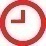 Eine Mitarbeiterin oder ein Mitarbeiter des EGV und die Beraterin treffen sich mit der Leitung des Pastoralen Raums zu einem Auftaktgespräch. In diesem Gespräch geht es um:Darstellung des ProzessablaufsAufbau einer vertrauensvollen Ebene, die von Offenheit und Ehrlichkeit geprägt istErörterung der aktuellen SituationAufnahme der Zielvision der LeitungKlärung der einzelnen Rollen, ggf. auch mit Blick auf die Ausgestaltung der Rolle TeamleitungAbschluss des VertragsBei Bedarf gibt es ein weiteres Angebot vor Prozessbeginn: Zielklärung mit der Leitung,   Dauer in der Regel ein halber TagMögliche Klärungsprozesse:Differenzierung individueller Ziele der Leitung / OrganisationszieleTeamleitung für das SekretariatsteamBlick auf die Bürosituation (das gemeinsame Büro am Sitz der Leitung und der Pfarrbüros)Auftaktworkshop mit der Leitung und dem Kirchenvorstand/den Gremien   Dauer ca. 4 StundenIm Auftaktworkshop erarbeitet die Beraterin mit der Leitung des Pastoralen Raums und Vertretern der Gremien (KV, Finanzausschuss, Pfarrgemeinderat/ Gesamtpfarrgemeinderat o. a.) die Rahmenbedingungen für den Veränderungsprozess:Prozess-Vorstellung durch die BeraterinKlärung der Frage: Warum machen wir das? Ggf. Entwicklung einer Vision für das Büro am Sitz der LeitungEntwicklung von Zielen (z. B. Ausgestaltung des Büros am Sitz der Leitung, Besetzung der Kontaktbüros, Ausgewogenheit zwischen Kundenkontakt und Stillarbeits-zeiten, Weisungsbefugnisse) Einordnung in den pastoralen Prozess Konkrete, schriftliche AuftragserarbeitungErarbeitung von Projektprämissen, der Vorgehensweisen und TerminplanPräsentation vor dem Pastoralteam  Dauer ca. 1,5 StundenVorstellung des ProzessablaufesVorstellung der vereinbarten Ziele aus dem Workshop mit den GremienvertretendenBewusstseinsschaffung für gemeinsame Verantwortung in AbläufenKlärung offener FragenGrundlage für bedarfsorientierten Austausch und ZusammenarbeitWorkshop 1 mit Sekretariatsteam und Verwaltungsleitung  Dauer 1 TagIm ersten und zweiten Workshop erarbeitet die Beraterin mit dem Sekretariatsteam, der VL und ggf. Verwaltungsreferentin/Verwaltungsreferent das Konzept für die Um-/Neuge-staltung der Verwaltung mit ihren Pfarrbüros:Erfassung der aktuellen Situation in den BürosDas Büro der Zukunft in unserem Pastoralen RaumMeine Rolle, mein Selbstverständnis als Pfarrsekretärin bzw. als PfarrsekretärGgf. Teamleitung des SekretariatsteamsVerabschiedung von alten SichtweisenGemeinsamer Aufbau neuer Strukturen unter Berücksichtigung der Ziele aus dem Workshop mit der Leitung und den GremienvertretendenAufbruchsstimmung erzeugen: Wir schaffen das gemeinsam.Bei Bedarf gibt es ein weiteres Angebot:Workshop zur Unterstützung bei der Nutzung von Software-Lösungen in Zusammen-arbeit mit der Abteilung IT  Dauer in der Regel ein halber TagDenkbare IT-Themen:Software-Anwendung TeRMIn etablieren/weiterentwickelnGemeinsame elektronische Dateiablage anlegen/organisierenFormulare gestaltenArbeiten mit Citrix intensivierenWorkshop 2 mit Sekretariatsteam und Verwaltungsleitung  Dauer 1 TagErfassung aller Leistungsbereiche und -inhalteKompetenzfeststellung – Selbst- und Fremdbild Klärung von ZuständigkeitenZuordnung von Leistungsbereichen unter Berücksichtigung der Arbeitszeiten, Neigungen und TalenteSituation der KontaktbürosAusgewogenheit zwischen Kundenkontakt und StillarbeitszeitenErgebnisworkshop  Dauer ca. 3 StundenDie Arbeitsergebnisse der beiden Workshops mit dem Sekretariatsteam werden der Leitung und den Gremienvertretenden (Teilnehmenden aus dem Auftaktworkshop und Pastoralteam) vorgestellt und weiterer Beratungsbedarf wird geklärt:Einladung der Teilnehmenden aus dem 1. Auftakt-Workshop und des PastoralteamsPräsentation der ErgebnisseAustausch über den Ablauf des ProzessesWahrnehmung des Prozesses von außenKlärung über ggf. weiteren Beratungsbedarf
Abschlussgespräch mit der Leitung  Dauer ca. 2 StundenIm Abschlussgespräch treffen sich die Kontraktpartnerinnen und -partner (eine Mitarbeiterin oder Mitarbeiter des EGVs, die Beraterin, die Leitung des PR) für einen Rückblick auf den Prozess und einen Ausblick auf die weitere Umsetzung:Rückblick auf den ProzessAuswertung des ProzessesBlick auf das zukünftige Rollengefüge zwischen Leitung, Teamleitung (sofern eingesetzt) und Sekretariatsteam. Wird weitere Unterstützung benötigt?
Follow-Up Workshop: 
Workshop 3 mit Sekretariatsteam und VL  Dauer 1 Tag6 Monate später findet ein 3. Workshop mit dem Sekretariatsteam und der VL statt, bei dem das bisher Erreichte überprüft wird und – wenn nötig – Korrekturen erarbeitet werden:Stimmung im TeamGemeinsame ReflexionErörterung der aktuellen SituationWas läuft gut?Wo gibt es Schwierigkeiten? Wo braucht es Anpassungen?Möchten Sie zusätzliche Ziele formulieren?Empfehlungen zum Abschluss: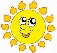 Feiern Sie Ihren Erfolg und stärken Sie das Teamgefühl mit einem kleinen Fest, mit einem Gottesdienst oder einem gemeinsamen Essen. Nähe wird hergestellt und Anerkennung sowie Wertschätzung für die Veränderungsbereitschaft werden spürbar.Der geschlossene Kontrakt endet hier, der Entwicklungsprozess im Team geht natürlich weiter. Treffen Sie eine Vereinbarung, wie Sie Ihre eigene Entwicklung beobachten möchten. 